İNTERNETİ NASIL GÜVENLİ KULLANIRIZ?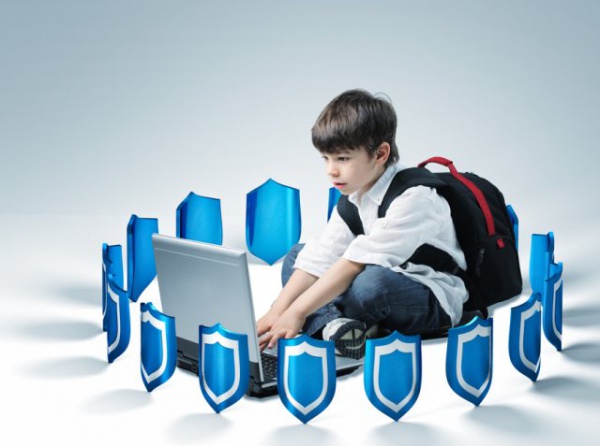 İnterneti güvenli kullanma konusunda küçük ve yararlı öneriler...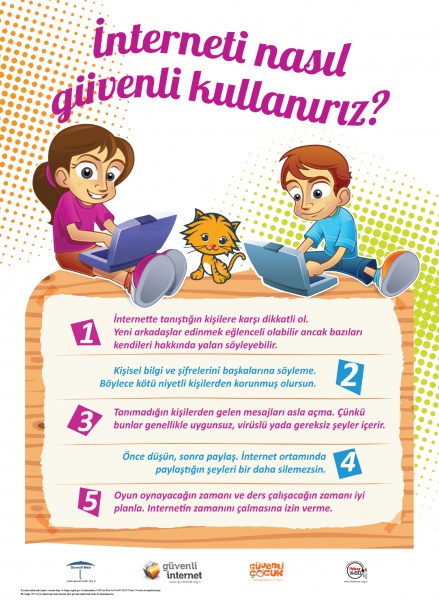 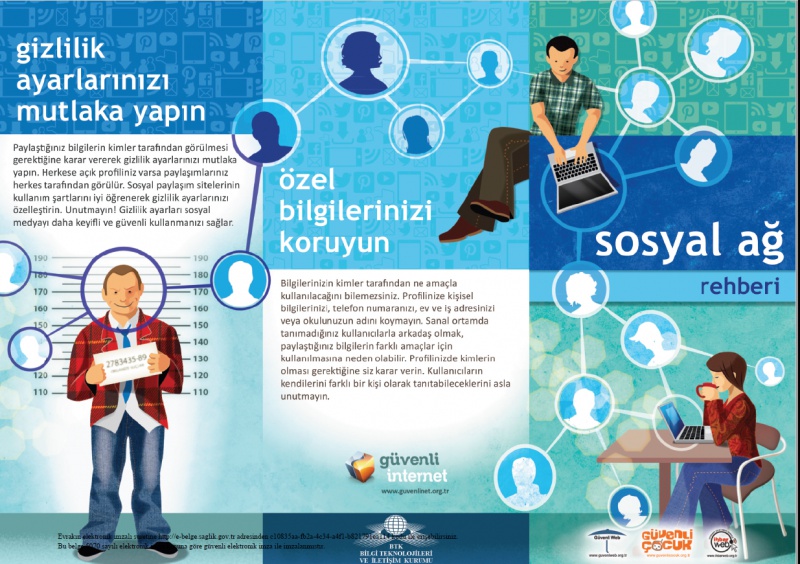 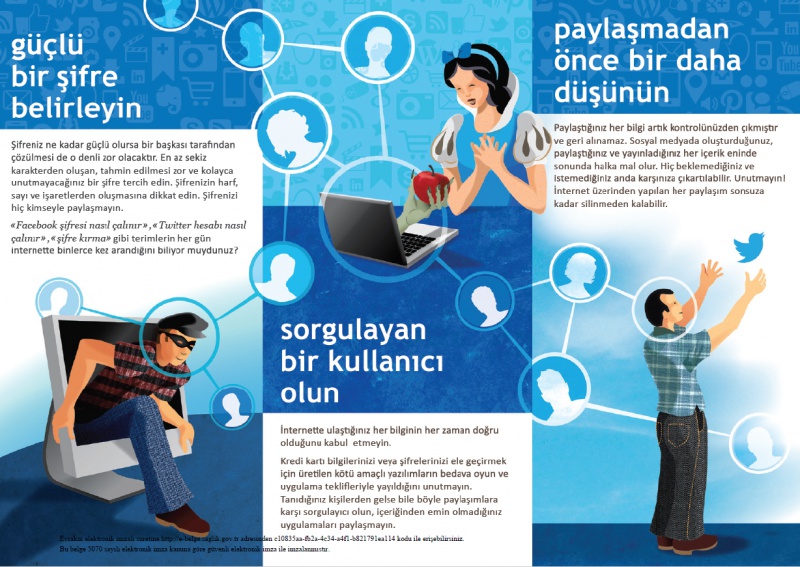 